PRESSEMITTEILUNG 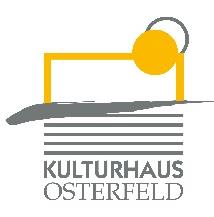 Freitag, 14. Januar 2022 um 20.00 UhrCCP – CongressCentrum PforzheimHeinrich del CoreGLÜCK g’habt!Der Italo-Schwabe mit herrlich komischen Geschichten„GLÜCK g’habt!“ – wenn man in Mexiko im Schlaf überfallen wird und gesund aus der Nummer raus kommt„GLÜCK g’habt!“ – wenn du dich selber beim Schnarchen nicht hörst„GLÜCK g’habt!“ – hat Heinrich Del Core in der letzten Zeit häufig - und genau das gibt er in seinem neuen Programm zum Besten. Heinrich Del Core nimmt uns erneut mit auf eine Reise durch den Alltag - absolut skurril, alltagstauglich und irrwitzig zugleich. Mit seinen quietschroten Lackschuhen und dem feinen Blümchenhemd hat er neue, herrlich komische Geschichten in seinem Handgepäck, unzählige Lacher und eine Menge an Humor inbegriffen! Der halbe Restitaliener versteht es mit seiner sympathischen, schwäbischen Leichtigkeit, die Alltagsituationen so detailgetreu wiederzugeben, vereint dabei Dolce Vita und schwäbische Tugenden in Perfektion miteinander, sodass das Publikum sofort in seinen Bann gezogen wird und seinem Charme nicht widerstehen kann. Ein unvergleichlicher Mix aus Situationskomik, Charisma und Sprachwitz. Mit Heinrich Del Core treffen sich Italien, Deutschland, Comedy und Kabarett. Diesmal dreht sich alles rund ums Glück - der Italo-Schwabe inspiriert sich am Alltag, detailliert und treffsicher, macht keinen Halt vor Polizeikontrollen und Saunabesuchen. Auch was es mit der Einverständniserklärung beim Sex in Schweden auf sich hat, wird in seiner unnachahmlichen Art erläutert. Er stellt Schnarch-Diskussionen im heimischen Schlafzimmer dar, selbst seine Urlaubserlebnisse und Bahnfahrten bis hin zur Darmspiegelung werden nicht ausgelassen. Eins ist sicher – Das Publikum wird weiterhin mit wahren Begebenheiten des Alltags einen ganzen Abend lang bestens unterhalten. Heinrich Del Core hält dabei seinen Gästen als Verbal-Akrobat gekonnt den Spiegel vor, er fabuliert, philosophiert und nimmt sich und sein Publikum mit Stil und Anstand aufs Korn. Der zahlreich preisgekrönte Kabarettist und Comedian überzeugt mit seinem neuen sehr kurzweiligen und pointenreichen Programm und schafft eine einzigartige Verbindung und Nähe zum Publikum, das sich immer wieder selber in seinen irrwitzig erzählten Geschichten lachend wiederfinden wird. VK € 31,10/28,90/26,60 / erm. 23,20/22,10/19,90 AK: € 31,70/29,70/27,70 / erm.24,70/23,70/21,70Karten und Informationen gibt es im Kulturhaus Osterfeld (07231) 3182-15, dienstags bis freitags, 14.00 bis 18.00 Uhr, per Mail unter: karten@kulturhaus-osterfeld.de und an allen bekannten Vorverkaufsstellen oder unter www.kulturhaus-osterfeld.de.Pforzheim, den 20.12.2021i.A. Christine SamstagPresse und Sekretariat